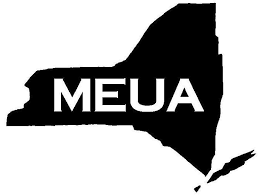 MEUA Executive Committee MeetingDecember 16, 2020 @ 3:00 PMMunicipal Electric Utilities Association
6652 Hammersmith Drive
East Syracuse, NY 13057(Meeting Held Remotely via ZOOM)EastPresent:  Executive Director – Tony ModafferiPresident – William WhitfieldPres-Elect – Nancy Mitchell  Treasurer – Owen McIntee			 Secretary – Bryan WhiteTrustee – Andrew Thompson			 MEUA Admin – Narin LyKevin Brocks – CounselKen Podolny – CounselMeeting was called to order by Pres. Whitfield at 3:05 PM.		1. Read and Approve MinutesThe Executive Committee minutes from the October 29, 2020 meeting were reviewed. A motion to accept the Executive Committee meeting minutes was made by Pres. Elect Mitchell, seconded by Treasurer McIntee, Carried, all in favor.2. Treasurer’s Report-FinancialsNarin Ly presented the October & November 2020 Financials. A motion to accept the Treasurer’s report was made by Trustee Thompson, seconded by Treasurer White, Carried, all in favor.3. President’s ReportHydro Letter – There is no anticipated hydro reduction from January-July 2021. President’s Comments-Condolences were provided to Tony and his family.  Until it the coronavirus pandemic has stabilized, online remote meetings will continue.  4. Executive Director’s ReportNYPA Press – Regional meetings have been attempted by NYPA.  NYPA is selling peaking power and looking for municipal systems to partner with.  Mutual Aid Event:There was a mutual aid event in Lancaster, NY.  The western section crews inclusive of Fairport and Spencerport responded.  Both responses were very well received and MEUA will respond to additional events in anticipation of outages this weekend.  President Whitfield asked if we would have to respond to downstate IOU’s request for service.  Director Modafferi clarified by stating response if voluntary and not mandatory.Lineworker Training – Lineworker graduation went well.  MEUA is receiving request for first year lineworker training.  MEUA will be reviewing its option for transiting from NEPA and Bill Hessin which will most likely occur over the next two years. NYPA Virtual Meetings:  N/A5. Committee Reports – The NYPA Task Force, Technology & Innovation Task Force December meeting was postponed and MEUA is waiting on a new date from NYPA.  6.  Legal Update:  a.     New Lawsuit Against NYPA – Sloan et al vs. NYPA, NYMO, Skaneateles and Solvay.     Case dates back approximately 40 years.  Plaintiffs feel NYPA rates are excessive and therefore violate the law.  The two systems previously referenced passed along these rates to their customers and therefore have been named as defendants in the lawsuit individually.  Should apply to all MEUA customers as we acted similarly.  Sloan relying on 2011 rate plan proposed by Frank Radigan.  It was not accepted therefore the lawsuit commenced.  Proposed MEUA takeover defense of the systems.  Solvay is in support of MEUA assistance.  Skaneateles has not responded to date.   The complaint response is due in two weeks.  b.	Cricket Valley Issue on Capacity – The Cricket Valley Energy Center and Empire Generating Company in October filed a complaint with the Federal Energy Regulatory Commission, asking it to expand the Minimum Offer Price Rule (MOPR) within NYISO, in the same vein as the Commission's 2019 decision to raise the floor price for state-subsidized resources in the PJM Interconnection's capacity market auctions. Cricket Valley and Empire claim, similar to the complaint of gas generators in the PJM, that such subsidies lead to price distortion in the capacity market.  MEUA does not feel further subsidization associated with gas is necessary.  Matter is before FERC for review.  7. Old Business:  N/A8. New Business:  Future Meetings including the Joint Board Meeting – Board feels it should be a meeting held in person.  Considering a date in February 2021.  MEUA and NYPA need to discuss succession planning possibly post the joint meeting.  Formulation of a committee was proposed (2-MEUA, 2-NYMPA, Mark Cordeiro, Tony Modafferi). 9. Next Meeting:  January 27, 2021 @ 2 p.m.  At 4:30 PM a motion to adjourn was made by President-Elect Mitchell, seconded by Treasurer White, Carried, all in favor.Respectfully Submitted,Bryan L. WhiteSecretary, MEUA Executive Board 